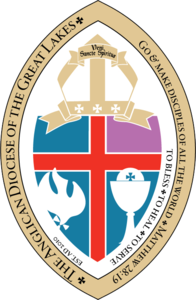 ________________________ (Event Name) ______________________                                              (Registration Form)Youth name________________________________________________          Age_____             Gender______(Additional Youth)Youth name________________________________________________          Age______           Gender______Youth name_______________________________________________            Age______           Gender______Home Congregation________________________________________The above youth have my permission to attend the __________ (Event Name) _______________Signed: _________________________________________________Printed: ________________________________________________       Date: ______________Relationship to Young Person: ______________________________
Phone: ________________________________________________Emergency contact: ______________________________________ Phone number: _________________________________________Consent & Release Form/Permission for Medical Treatment Youth’s/Child’s Name____________________________________________ Date: ____________The above-named youth/child(ren) has my permission to participate in the ____ (Event Name) ____, and to be transported by private vehicle when necessary. In consideration of the benefits to be derived from these activities, I hereby voluntarily waive any claim against the ___ (Congrgation Corporate Nane) ___, or the sponsors, the owner and/or driver of the vehicle furnishing transportation to the event and any adult volunteers assisting with the event. I further agree to direct my son/daughter/ward to conform to the fullest with the directions and instructions of the adults in charge. _____________________________________  	____________________________________	Parent/Guardian Signature				                            Parent/Guardian Name (Printed) _____________________________________________________________________________ Home Address & Contact Phone Number _____________________________________           ___________________________________Father’s Cell                                                                                Father’s Email __________________________________________             ________________________________________Mother’s Cell						Mothers Email____________________________________           ___________________________________Youth’s Cell, if applicable					Youth’s Email Address, if applicableOther parent and/or contact: ____________________________________	__________________________________Name							Contact Phone, if not parentOther Instructions 	______________________________________________________________________________Medical Care PermitTo Whom It May Concern: As a parent and/or guardian of the youth(s)/child(ren) named above, I authorize treatment of said child(ren) by a qualified and licensed medical professional in the event of a medical emergency which, in the opinion of the attending physician, may endanger the child’s life, cause disfigurement, physical impairment or undue discomfort if delayed. This authority is granted only after a reasonable effort has been made to reach me.This release form is completed and signed of my own free will with the sole purpose of authorizing medical treatment under emergency circumstances in my absence. ______________________________________________________________________________  Parent/Guardian Signature				 Parent/Guardian Name (Printed) Family Physician: _________________________________________________________________		     Name				                           PhonePreferred medical facility___________________________________________________________Specific medical allergies, chronic illness or other condition _________________________________Another person to contact in case of emergency __________________________________________						        Name			Contact phone number.Consent for Use of Photographs The ----(Congregations Legal Name) ___ from time to time takes photographs of children for use in church-related publications, videos and internal communications including, but not limited to, photo directories for use by teachers and classmates as community-building tools; on our public website (without names); on social media; in press releases to local media and diocesan and national church publications, and brochures. Please complete this form to either agree or disagree to the following statement: My signature on the front of this form indicates that I authorize and give full consent to ___ (Congregations Legal Name) ____, to use in internal publications and/or communications, on their website, and in press releases to local media and diocesan and national church publications, all photographs in which my child appears while involved in the ministries of ADGL.❏ I approve the foregoing and consent to the use of photographs subject to the terms mentioned above. I affirm that I am the parent or legal guardian of the child(ren) named on the front of this form and have the legal right to issue such consent. (If you checked this box, please continue to the following special section pertaining to Facebook and other social media.) Special consideration for Facebook and other social media:❏ My child’s picture may appear in pictures on (Congregations Legal Name), public Facebook page and on other social media the church might use for communications purposes, in accordance with the above policy. ❏ My child may be tagged in such pictures if he or she has a Facebook or other social media account. ❏ My child’s picture may appear on Facebook and other social media, but he or she may not be tagged.❏ My child’s picture may not appear on the public Facebook page or other social media. ❏ (If you checked any of the above boxes, please DO NOT check this box.) I do not authorize or grant consent for the use of such photographs.